Friends of the History CenterBoard Meeting MinutesApril 11, 20235:30 PM (via Zoom)Meeting was called to order by Ron Melvin.No citizens were present.MINUTESPam made a motion to approve March 2023 minutes. Melinda seconded. Motion passed.TREASURERS’S REPORTMelinda:Melinda made a motion and Ron seconded to accept March 2023 treasurer’s report. Motion passed.Melinda needs signed copy with date of March minutes from Dave. Noted and will do. EXECUTIVE COMMITTEEPam:Will give report to Commissioner’s Court re 1st quarter.Is keeping in contact with Keep Aransas Beautiful.Passport seems to be active, just not too many visitors at HC.DEVELOPMENTMelinda: Coastal Bend Community Foundation: she will coordinate w/ Pam re grants (due May 1).Need a plan for 2024 (tentative topics, e.g., items on April agenda discussed, plus Ron mentioned idea of highlighting the various events/festivals that have been important to the community).Tentatively agreed to health care, ghost towns of Copano Bay, and events/festivals.EDUCATIONPam:Cruise went well.April 13, 11:30 AM: docent training for Art and Fossils.April 15. 10 AM: Exhibits: Student Art Celebrating History, awards and Fossils display will be open.April 22, 10 AM: hands-on demonstration by Randy Bissell.May 20: “Our Heritage from the Range: Ranching & Farming” – participants need to submit posters by 4/17/23.MoM:partner with Museum on Main St. (MoM) for exhibit from Smithsonian Heritage – Amy is organizing activities.exhibit is about rural communities moving from farms to cities (“crossroads”); need to find location; can possibly use “Our Heritage from the Range” posters.Ron made motion and Pam seconded to pursue participating in the exhibit. Motion passed. FACILITIESRon and Pam:Additional signs (per agenda).Garden event should be set up (celebrate new bench and signage).Ross family donated $500.Renee Butler overseeing maintenance.Melinda: New library is basically built and will receive final touches.Need to schedule a day for LAC Class to come and help prep for install.PUBLICITYRon:Pilot ,etc. has been effective.Pam did Happy Hour at Fulton Mansion.Melinda will host LAC Class at HC on 4/12/23.Amy: Chamber attractions 4/13/23.COLLECTIONSJoe and Pam:Still looking for an intern from a local ISD, but Maggie Eckhoff will be trained and will assist.OLD BUSINESSAction needed on recruitment; Melinda will engage LAC Class; maybe “Voices” can be used to recruit. NEW BUSINESSRon:Continue to develop 2024 plan for exhibitsNext meeting is May 9th at 5:30 PM (via Zoom).Meeting adjourned.Minutes recorded by Dave KroskiePresent at meeting:Ron MelvinPam Stranahan Melinda GudimJoe FoxDave Kroskie 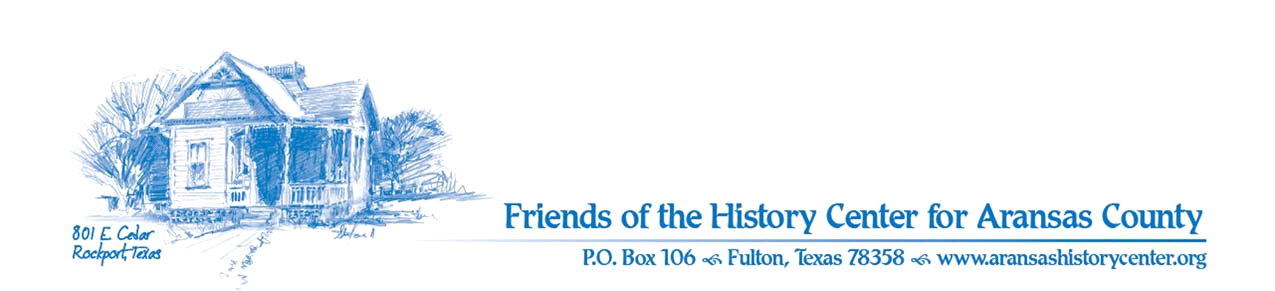 